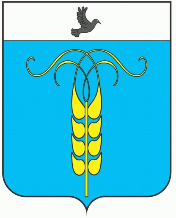 РЕШЕНИЕСОВЕТА ГРАЧЕВСКОГО МУНИЦИПАЛЬНОГО ОКРУГАСТАВРОПОЛЬСКОГО КРАЯ17 января 2022 года                           с. Грачевка                                        № 5О подтверждении решения Совета Грачевского муниципального округа Ставропольского края от 27 декабря 2021 года № 166 принятого путем опроса «Об утверждении ликвидационного баланса отдела образования администрации Грачевского муниципального районаСтавропольского края»В соответствии со статьей 59 Регламента работы Совета Грачевского муниципального округа Ставропольского края, утвержденного решением Совета Грачевского муниципального округа Ставропольского края от 21 декабря 2020 года № 76, Уставом Грачевского муниципального округа Ставропольского края, Совет Грачевского муниципального округа Ставропольского краяРЕШИЛ:1. Подтвердить решение Совета Грачевского муниципального округа Ставропольского края от 27 декабря 2021 года № 166 «Об утверждении ликвидационного баланса отдела образования администрации Грачевского муниципального района Ставропольского края», принятого путем опроса депутатов 27 декабря 2021 года.2. Настоящее решение выступает в силу со дня его подписания.Председатель Совета Грачевскогомуниципального округаСтавропольского края							     С.Ф. СотниковГлава Грачевскогомуниципального округаСтавропольского края                                                                   С.Л. Филичкин